Аннотация к рабочей программе по химии (10-11 классы)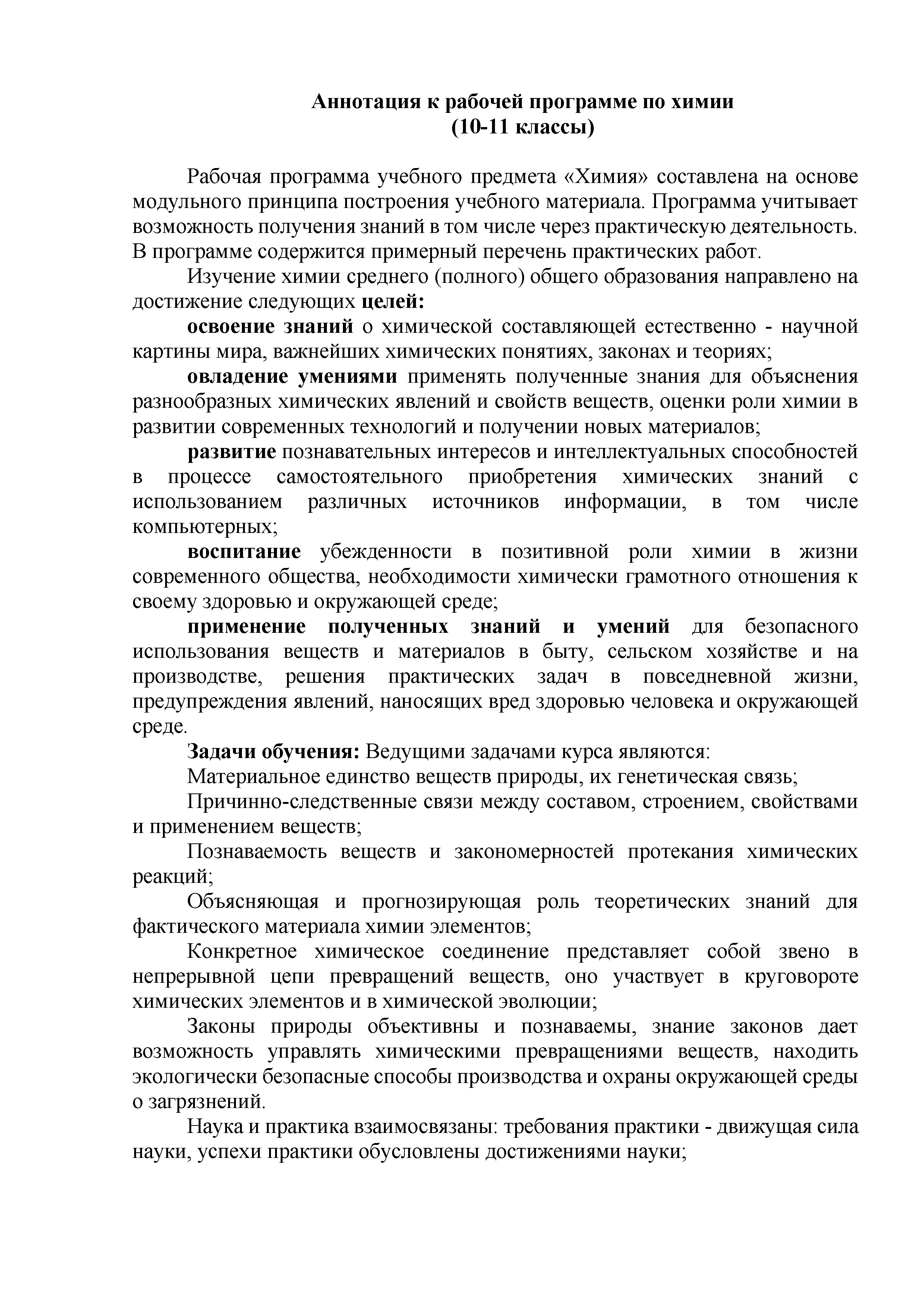 Рабочая программа учебного предмета «Химия» составлена на основе модульного принципа построения учебного материала. Программа учитывает возможность получения знаний в том числе через практическую деятельность. В программе содержится примерный перечень практических работ.Изучение химии среднего (полного) общего образования направлено на достижение следующих целей:освоение знаний о химической составляющей естественно - научной картины мира, важнейших химических понятиях, законах и теориях;овладение умениями применять полученные знания для объяснения разнообразных химических явлений и свойств веществ, оценки роли химии в развитии современных технологий и получении новых материалов;развитие познавательных интересов и интеллектуальных способностей в	процессе	самостоятельного	приобретения	химических	знаний	с использованием	различных	источников	информации,	в     том	числе компьютерных;воспитание убежденности	в позитивной	роли химии	в жизни современного общества, необходимости химически грамотного отношения к своему здоровью и окружающей среде;применение	полученных	знаний	и умений	для	безопасного использования веществ и материалов в быту, сельском хозяйстве и на производстве,	решения	практических	задач	в	повседневной	жизни, предупреждения явлений, наносящих вред здоровью человека и окружающей среде.Задачи обучения: Ведущими задачами курса являются: Материальное единство веществ природы, их генетическая связь;Причинно-следственные связи между составом, строением, свойствами и применением веществ;Познаваемость веществ и закономерностей протекания химических реакций;Объясняющая и прогнозирующая роль теоретических знаний дляфактического материала химии элементов; Конкретное химическое соединениенепрерывной цепи превращений веществ,представляет собой звено в оно участвует в круговоротехимических элементов и в химической эволюции;Законы природы объективны и познаваемы, знание законов дает возможность управлять химическими превращениями веществ, находить экологически безопасные способы производства и охраны окружающей среды о загрязнений.Наука и практика взаимосвязаны: требования практики - движущая сила науки, успехи практики обусловлены достижениями науки;Развитие химической науки и химизации народного хозяйства служат интересам	человека,	имеют	гуманистический	характер	и	призваны способствовать решению глобальных проблем современности.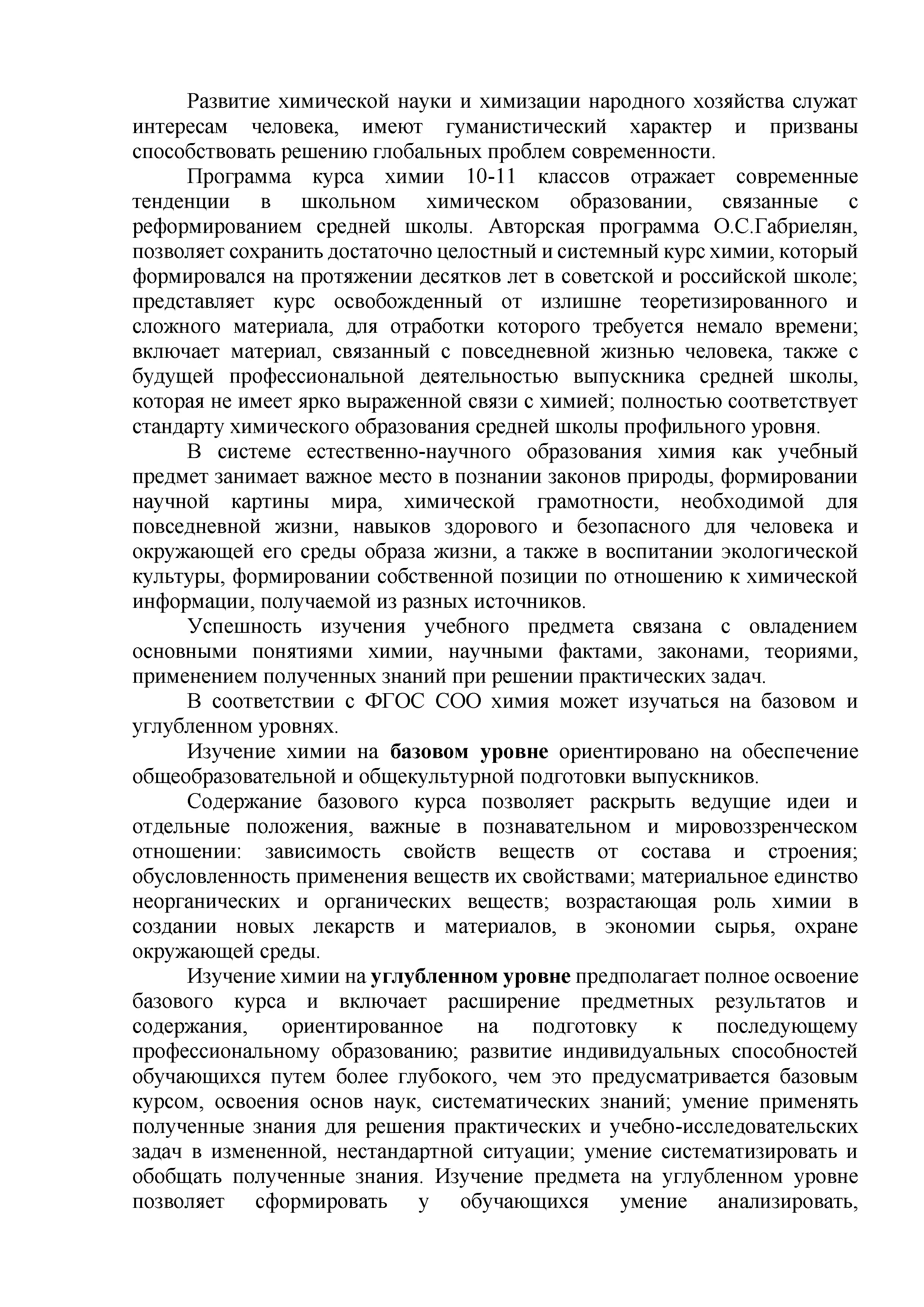 Программа	курса	химии	10-11	классов	отражает	современные тенденции	в       школьном	химическом	образовании,       связанные	с реформированием средней школы. Авторская программа О.С.Габриелян, позволяет сохранить достаточно целостный и системный курс химии, который формировался на протяжении десятков лет в советской и российской школе; представляет курс	освобожденный	от излишне теоретизированного и сложного материала, для отработки которого требуется немало времени; включает материал, связанный с повседневной жизнью человека, также с будущей профессиональной деятельностью выпускника средней школы, которая не имеет ярко выраженной связи с химией; полностью соответствует стандарту химического образования средней школы профильного уровня.В системе естественно-научного образования химия как учебный предмет занимает важное место в познании законов природы, формировании научной	картины	мира,	химической	грамотности,	необходимой	для повседневной жизни, навыков здорового и безопасного для человека и окружающей его среды образа жизни, а также в воспитании экологической культуры, формировании собственной позиции по отношению к химической информации, получаемой из разных источников.Успешность изучения учебного предмета связана с овладением основными понятиями химии, научными фактами, законами, теориями, применением полученных знаний при решении практических задач.В соответствии с ФГОС СОО химия может изучаться на базовом и углубленном уровнях.Изучение химии на базовом уровне ориентировано на обеспечение общеобразовательной и общекультурной подготовки выпускников.Содержание базового курса отдельные положения, важные впозволяет раскрыть ведущие идеи и познавательном и мировоззренческомотношении:	зависимость	свойств	веществ	от	состава	и	строения; обусловленность применения веществ их свойствами; материальное единство неорганических и органических веществ; возрастающая роль химии в создании новых лекарств     и материалов,     в экономии     сырья,	охране окружающей среды.Изучение химии на углубленном уровне предполагает полное освоение базового	курса	и	включает	расширение	предметных	результатов	и содержания,	ориентированное       на	подготовку	к	последующему профессиональному образованию; развитие индивидуальных способностей обучающихся путем более глубокого, чем это предусматривается базовым курсом, освоения основ наук, систематических знаний; умение применять полученные знания для решения практических и учебно-исследовательских задач в измененной, нестандартной ситуации; умение систематизировать и обобщать полученные знания. Изучение предмета на углубленном уровне позволяет       сформировать	у       обучающихся	умение       анализировать,прогнозировать	и	оценивать	с	позиции	экологической	безопасности последствия бытовой и производственной деятельности человека, связанной с получением, применением и переработкой веществ.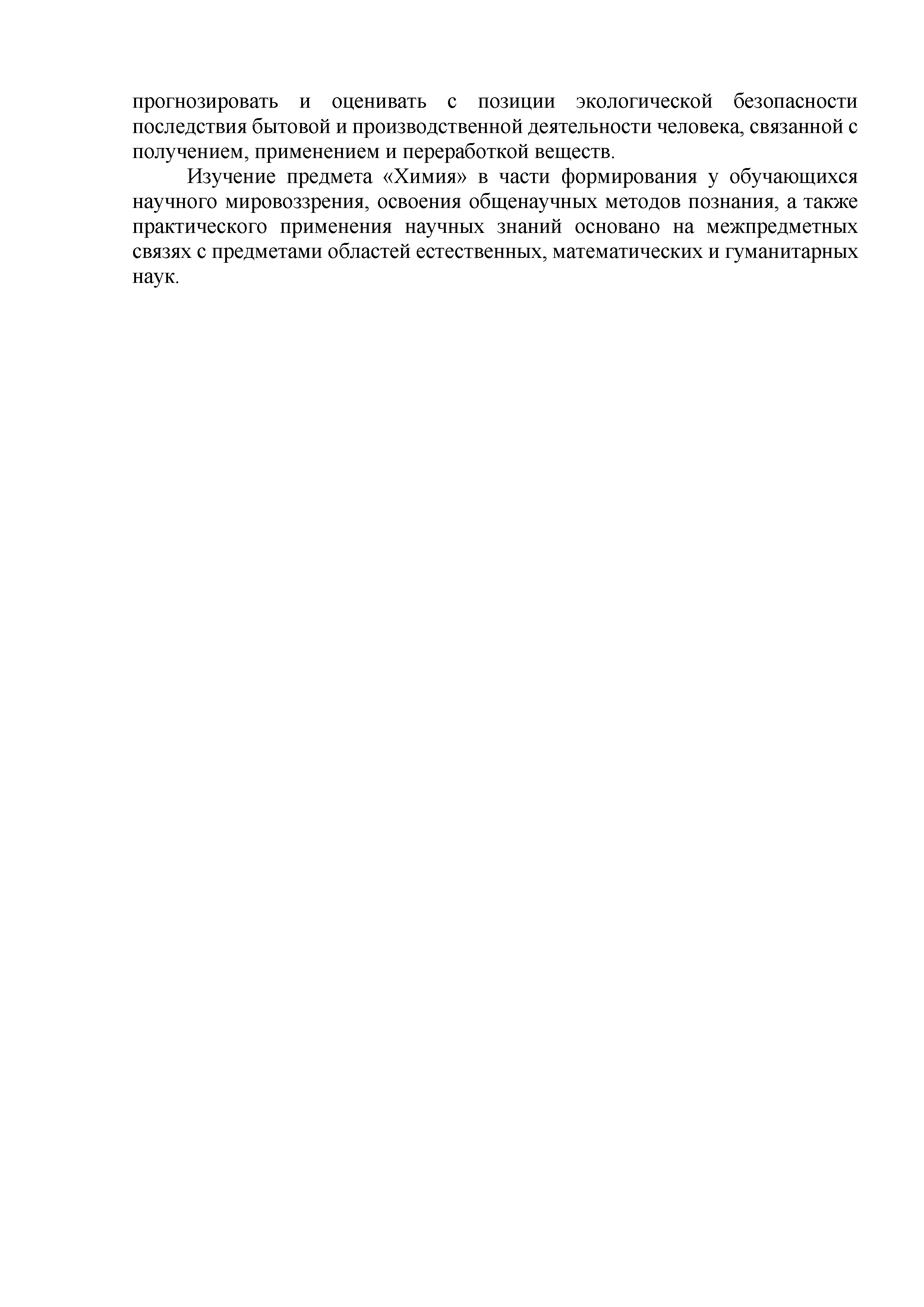 Изучение предмета «Химия» в части формирования у обучающихся научного мировоззрения, освоения общенаучных методов познания, а также практического применения научных знаний основано на межпредметных связях с предметами областей естественных, математических и гуманитарных наук.